Projekt pt. „Aktywizacja osób młodych pozostających bez pracy w powiecie łosickim (IV)”
realizowany w ramach Osi priorytetowej I, Działania 1.1, Poddziałania 1.1.1 
Programu Operacyjnego Wiedza Edukacja Rozwój 2014 – 2020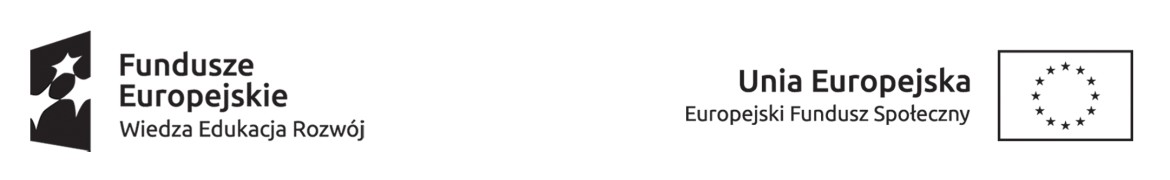 Załącznik Nr 2 do Regulaminu 
refundacji kosztów wyposażenia lub doposażenia stanowiska pracy......................................................(nazwa lub pieczęć Wnioskodawcy)                                                                                               Starosta Powiatu Łosickiego                                                                                      za pośrednictwem                                                                                    Powiatowego Urzędu Pracy                                                                                   w ŁosicachW N I O S E K 
ŻŁOBKA, KLUBU DZIECIĘCEGO, PODMIOTU ŚWIADCZĄCEGO USŁUGI REHABILITACYJNEo refundację kosztów wyposażenia lub doposażenia stanowiska pracy 
w ramach projektu pt. „Aktywizacja osób młodych pozostających bez pracy 
w powiecie łosickim (IV)”na zasadach określonych w art. 46 ustawy z dnia 20 kwietnia 2004r. o promocji zatrudnienia i instytucjach rynku pracy (Dz. U. z 2021 r. poz. 1100 z późn. zm.), ustawy z dnia 30 kwietnia 2004r. o postępowaniu                        w sprawach dotyczących pomocy publicznej (Dz. U. z 2020 r. poz. 708 z późn. zm.), rozporządzenia Ministra Pracy i Polityki Społecznej z dnia 14 lipca 2017 r. w sprawie dokonywania z Funduszu Pracy refundacji kosztów wyposażenia lub doposażenia stanowiska pracy oraz przyznawania środków na podjęcie działalności gospodarczej (Dz. U. z 2017 r., poz. 1380 z późn. zm.).Składany przez (właściwe zaznaczyć – x):żłobek;klub dziecięcy;podmiot świadczący usługi rehabilitacyjne.Refundacja dokonywana Żłobkowi, Klubowi dziecięcemu lub Podmiotowi świadczącemu usługi rehabilitacyjne stanowi pomoc de minimis w rozumieniu przepisów rozporządzenia Komisji (UE) 
Nr 1407/2013 z dnia 18 grudnia 2013r. w sprawie stosowania art. 107 i 108 Traktatu  o funkcjonowaniu Unii Europejskiej do pomocy de minimis (Dz. Urz. UE L 352.1 z 24.12.2013r. z późn. zm.).W celu właściwego wypełnienia wniosku, prosimy o zapoznanie się z Regulaminem refundacji kosztów wyposażenia lub doposażenia stanowiska pracy.Wniosek może być złożony do Powiatowego Urzędu Pracy w Łosicach, jeżeli Żłobek, Klub dziecięcy lub Podmiot świadczący usługi rehabilitacyjne posiada siedzibę na terenie Powiatu Łosickiego lub miejsce wykonywania pracy przez skierowanego(ych) bezrobotnego(ych), skierowanego(ych) opiekuna (ów), skierowanego (ych) poszukującego (ych) pracy absolwenta (ów) znajduje się na terenie Powiatu Łosickiego.Wniosek należy wypełnić czytelnieI . DANE DOTYCZĄCE WNIOSKODAWCY:Pełna nazwa/imię i nazwisko Żłobka, Klubu Dziecięcego lub Podmiotu świadczącego usługi rehabilitacyjne: ........................................................................................................................................................................................................................................................................................................................................................Numer PESEL (w przypadku osoby fizycznej) ........................................................................Adres siedziby / miejsce zamieszkania i adres ................................................................................................. ......................................................................................................................................................................................................................................................................................................................................................Adres miejsca prowadzenia działalności (jeśli jest inne niż adres siedziby)....................................................................................................................................................................................................................Nr tel. ........................................................, e-mail: ................................................................................................................................Imię i nazwisko oraz stanowisko osoby/osób umocowanej/ych do reprezentowania Żłobka, Klubu Dziecięcego lub Podmiotu prowadzącego usługi rehabilitacyjne, składania oświadczeń w zakresie praw 
i obowiązków majątkowych, zaciągania w jego imieniu zobowiązań i podpisywania umów zgodnie 
z dokumentami rejestrowymi lub złożonym pełnomocnictwem....................................................................................................................................................................................................................................................................................................................................................Imię i nazwisko osoby upoważnionej do kontaktu z Powiatowym Urzędem Pracy  w Łosicach.........................................................................................................................................................................Numer identyfikacyjny REGON ..................................... , symbol podklasy rodzaju prowadzonej działalności określony zgodnie z Polską Klasyfikacją Działalności (PKD) ............................................................................Numer identyfikacji podatkowej NIP...............................................................................................................Forma organizacyjno-prawna prowadzonej działalności (zaznaczyć właściwe):osoba fizyczna prowadząca działalność gospodarczą polegającą na świadczeniu usług rehabilitacyjnych,osoba fizyczna,osoba prawna,jednostka organizacyjna nie posiadająca osobowości prawnejRodzaj prowadzonej działalności i jej krótki opis ...................................................................................................................................................................................................................................................................................................................................................................................................................................................Data rozpoczęcia prowadzenia działalności ..................................................................................................... Numer rachunku bankowego: __ __ -__ __ __ __-__ __ __ __-__ __ __ __-__ __ __ __-__ __ __ __-__ __ __ __Forma opodatkowania i stawka podatku ........................................................................................................Czy Wnioskodawca posiada status czynnego podatnika VAT (proszę zaznaczyć właściwą odpowiedź znakiem „X”)Wypłata wynagrodzenia u Wnioskodawcy następuje:        (należy zaznaczyć poprzez wstawienie znaku X)w miesiącu, za który przysługuje wynagrodzenie,w miesiącu następnym po miesiącu, za który przysługiwało wynagrodzenie, 
tj. do  dnia………...............……miesiąca za miesiąc  poprzedni. II. DANE DOTYCZĄCE STANU ZATRUDNIENIA:Dane o stanie zatrudnienia:**  Pracownik – osoba zatrudniona na podstawie umowy o pracę, powołania, wyboru, mianowania lub spółdzielczej umowy o pracę w rozumieniu Ustawy z dnia 26 czerwca 1974 r. Kodeks Pracy (Dz. U. z 2020 r.  poz. 1320 z późn. zm.).Do zatrudnienia nie wlicza się: osób zatrudnionych na podstawie umowy zlecenia, umowy o dzieło, osób wykonujących pracę nakładczą, osób przebywających na urlopie macierzyńskim, rodzicielskim, wychowawczym, urlopie bezpłatnym trwającym powyżej 30 dni, osób odbywających służbę wojskową, uczniów, którzy zawarli              z zakładem pracy umowę o naukę lub przyuczenie do wykonywania określonej pracy.Dane o osobach zwolnionych:*** W przypadku braku zwolnień w tabeli należy wpisać „0”Dane o osobach którym został obniżony wymiar czasu pracy:**** W przypadku nieobniżenia wymiaru czasu pracy w tabeli należy wpisać „0”***** ustawa  z dnia 2 marca 2020 r. o szczególnych rozwiązaniach związanych z zapobieganiem, przeciwdziałaniem i zwalczaniem COVID-19, innych chorób zakaźnych oraz wywołanych nimi sytuacji kryzysowych (Dz. U. 2021 r. poz. 2095 z późn. zm.):- zgodnie z art. 15g ust. 8 – „Podmioty, o których mowa w art. 15g  ust. 1 i 1a ustawy  z dnia 2 marca 2020 r.                                        o szczególnych rozwiązaniach związanych z zapobieganiem, przeciwdziałaniem i zwalczaniem COVID-19, innych chorób zakaźnych oraz wywołanych nimi sytuacji kryzysowych, mogą obniżyć wymiar czasu pracy pracownika maksymalnie o 20%, nie więcej niż do 0,5 etatu, z zastrzeżeniem, że wynagrodzenie nie może być niższe niż minimalne wynagrodzenie za pracę ustalane na podstawie przepisów o minimalnym wynagrodzeniu za pracę,              z uwzględnieniem wymiaru czasu pracy”;- zgodnie z art. 15gb ust. 1 pkt 1 – „Pracodawca, o którym mowa w art. 3 ustawy z dnia 26 czerwca 1974r. –Kodeks pracy, u którego wystąpił spadek przychodów ze sprzedaży towarów lub usług w następstwie wystąpienia COVID-19 i w związku z tym wystąpił istotny wzrost obciążenia funduszu wynagrodzeń, może:1)obniżyć wymiar czasu pracy pracownika, o którym mowa w art. 15g ust. 4, maksymalnie o 20%,                  nie więcej niż do 0,5 etatu, z zastrzeżeniem, że wynagrodzenie nie może być niższe niż minimalne wynagrodzenie za pracę ustalane na podstawie przepisów o minimalnym wynagrodzeniu za pracę,                                z uwzględnieniem wymiaru czasu pracy pracownika przed jego obniżeniem”;- zgodnie z art. 15zzf – „w przypadku usług i instrumentów rynku pracy oraz innych form wsparcia realizowanych na podstawie ustawy z dnia 20 kwietnia 2004r. o promocji zatrudnienia i instytucjach rynku pracy, w zakresie niezbędnym do niwelowania i ograniczenia negatywnych skutków COVID-19, starosta na wniosek strony lub za jej zgodą, w drodze aneksu do zawartej umowy, może zmienić jej warunki, w tym                     w szczególności wydłużyć termin na jej realizację lub przesunąć termin na realizację zobowiązań z niej wynikających”.III. DANE DOTYCZĄCE TWORZONYCH MIEJSC PRACY, NA KTÓRYCH ZOSTANĄ  ZATRUDNIONE SKIEROWANE OSOBY BEZROBOTNE, SKIEROWANI OPIEKUNOWIE, SKIEROWANI POSZUKUJĄCY PRACY ABSOLWENCI:Liczba stanowisk pracy planowanych do utworzenia w ramach refundacji kosztów wyposażenia/doposażenia stanowiska pracy : ..................................................................................................................................................................................................................................................................................................................................................Łączna kwota wnioskowanej refundacji kosztów wyposażenia lub doposażenia    stanowisk(a) pracy: .............................................. ( słownie: .......................................................................................................... ..................................................................................................................................................................................................................................................................................................................................................Informacje dotyczące tworzonego stanowiska pracy wraz z uzasadnieniem potrzeby jego utworzenia, wymagania wobec kandydatów, warunki pracy:UWAGA: W przypadku gdy Wnioskodawca ubiega się o refundację kosztów wyposażenia lub doposażenia więcej niż jednego stanowiska pracy poniższą tabelę należy wypełnić dla każdego stanowiska pracy oddzielnie.* wypełnia podmiot świadczący usługi rehabilitacyjneDeklaruję /nie deklaruję* dalsze/go nieprzerwane/go zatrudnienie/a ...................osoby/osób zatrudnionej /ych na wyposażonym/ch lub doposażonym/ych stanowisku/ach pracy przez okres kolejnych 3 miesięcy przypadających bezpośrednio po upływie okresu 24 miesięcy zatrudnienia.*niewłaściwe skreślićPrzyjmuję do wiadomości, że  niewywiązanie się  z ww. deklaracji zatrudnienia może skutkować odmową realizacji aktywnych form wsparcia u Wnioskodawcy przez okres 12 miesięcy od stwierdzenia niewywiązania się z powyższej deklaracji zatrudnienia.  Czy zawierane były umowy o refundację kosztów doposażenia/wyposażenia stanowiska pracy?  Nie  Tak (kiedy?, z jakim Urzędem?) .....................................................................................     ................................................................................................................................................................................................................................................................................IV. PROPONOWANA FORMA ZABEZPIECZENIA ZWROTU REFUNDACJI      Weksel z poręczeniem wekslowym (aval)      Proszę wskazać 1 poręczyciela lub 2 poręczycieli (osiągającego średnie miesięczne wynagrodzenie z ostatnich 3 miesięcy przed dniem złożenia wniosku lub średni miesięczny dochód z roku ubiegłego w wysokości co najmniej 3 300,00 zł nettolub 2 poręczycieli:(osiągających średnie miesięczne wynagrodzenie z ostatnich 3 miesięcy przed dniem złożenia wniosku lub średni miesięczny dochód z roku ubiegłego w wysokości co najmniej  2 400,00 zł netto każdy)..............................................................................................................................(imię i nazwisko, nr dowodu  osobistego i PESEL)..............................................................................................................................(imię i nazwisko, nr dowodu  osobistego i PESEL)Poręczenie dwóch osób fizycznych Proszę wskazać poręczycieli (imię i nazwisko, nr dowodu osobistego i PESEL ) (osiągających średnie miesięczne wynagrodzenie z ostatnich 3 miesięcy przed dniem złożenia wniosku  lub średni miesięczny dochód z roku ubiegłego w wysokości co najmniej 2 400,00 zł netto każdy)..............................................................................................................................           (imię i nazwisko, nr dowodu  osobistego i PESEL)..............................................................................................................................  (imię i nazwisko, nr dowodu  osobistego i PESEL)Gwarancja bankowaAkt notarialny o poddaniu się egzekucji przez dłużnikaBlokada rachunku bankowegoZastaw na prawach lub rzeczach...............................................                                                 .............................................................................   (Główny Księgowy, inna osoba                                                             (Data i podpis Wnioskodawcy lub osoby            prowadząca dokumentację finansową)                                              umocowanej do reprezentowania Wnioskodawcy)           Wniosek należy wypełnić czytelnie, wpisując treść w każdej wyznaczonej pozycji. Wszelkich poprawek należy dokonywać poprzez skreślenie, zaparafowanie i podanie daty dokonania zmiany. Kompletność oraz staranność i dokładność wypełnienia Wniosku będą miały istotne znaczenie dla sposobu jego rozpatrzenia.O uwzględnieniu albo nieuwzględnieniu Wniosku Wnioskodawca  zostanie powiadomiony w formie pisemnej w terminie 30 dni od dnia jego złożenia. Od negatywnego rozpatrzenia wniosku nie przysługuje odwołanie.Wniosek rozpatrzony pozytywnie ulega przedawnieniu, jeżeli w ciągu 30 dni od daty powiadomienia o sposobie rozpatrzenia wniosku nie zostanie zawarta Umowa w sprawie refundacji między Wnioskodawcą a  Starostą.Złożony Wniosek wraz z dokumentacją nie podlegają zwrotowi.OŚWIADCZENIE ŻŁOBKA, KLUBU DZIECIĘCEGO, PODMIOTU ŚWIADCZĄCEGO USŁUGI REHABILITACYJNE(W każdym punkcie należy wpisać TAK, NIE lub NIE DOTYCZY)Poinformowany(a) o treści art. 297 §1 i §2 Kodeksu karnego oświadczam, że:Jednocześnie zobowiązuję się do:utrzymania w zatrudnieniu skierowanego/ych bezrobotnego/ych, opiekuna/ów/, poszukującego/ych pracy absolwenta/ów przez okres co najmniej 24 miesięcy oraz przez okres deklarowany w części III Wniosku,     pkt. 4;niezwłocznego, nie później niż w terminie 7 dni powiadomienia Urzędu jeżeli w okresie od dnia złożenia Wniosku do dnia podpisania Umowy zmianie ulegnie stan prawny lub faktyczny wskazany w dniu złożenia Wniosku;niezwłocznego, nie później niż w terminie 7 dni poinformowania Powiatowego Urzędu Pracy w Łosicach      w przypadku wystąpienia zmian dotyczących informacji złożonych   w niniejszym Wniosku, mających wpływ na realizację zawartej na jego podstawie Umowy;złożenia stosownego oświadczenia o wielkości pomocy de minimis, de minimis   w rolnictwie, de minimis      w rybołówstwie, de minimis w ramach usług świadczonych w ogólnym interesie gospodarczym lub innej pomocy publicznej w odniesieniu do tych samych kosztów kwalifikujących się do objęcia pomocą, na pokrycie których  przeznaczona będzie pomoc de minimis, uzyskanej w okresie od dnia złożenia Wniosku do dnia zawarcia Umowy;Informacje podane we Wniosku i dane zawarte w załączonych dokumentach nie uległy zmianie i są zgodne ze stanem faktycznym i prawnym na dzień składania Wniosku.                                                               .....................................................................................                                                                                                              (data i podpis  Wnioskodawcy lub osoby 
                                                                                                      umocowanej do reprezentowania  Wnioskodawcy)OŚWIADCZENIEOświadczam, iż nie byłem(am) karany(a) za przestępstwo przeciwko obrotowi gospodarczemu,                         w rozumieniu ustawy z dnia 6 czerwca 1997r. – Kodeks karny (Dz. U. z 2021 r. poz. 2345 z późn. zm.) lub ustawy z dnia 28 października 2002 r. o odpowiedzialności podmiotów zbiorowych za czyny zabronione pod groźbą kary (Dz. U. z 2020 r., poz. 358), w okresie 2 lat przed dniem złożenia wniosku  o refundację ze środków Funduszu Pracy kosztów wyposażenia lub doposażenia stanowiska pracy. Jestem świadomy odpowiedzialności karnej za złożenie fałszywego oświadczenia......................................................................................                                                                                                                                                  (data i podpis  Wnioskodawcy)Załącznik Nr 1 – Szczegółowa specyfikacja wydatków dotyczących wyposażenia lub  doposażenia stanowiska pracy.Żłobek, Klub Dziecięcy lub Podmiot świadczący usługi rehabilitacyjne dołącza do wniosku: (w przypadku spółki cywilnej każdy ze wspólników oddzielnie składa OŚWIADCZENIE PODMIOTU PROWADZĄCEGO DZIAŁALNOŚĆ GOSPODARCZĄ ORAZ NIEPUBLICZNEGO PRZEDSZKOLA / NIEPUBLICZNEJ SZKOŁY oraz Załącznik Nr 2 i Załącznik Nr 3 do Wniosku):Oświadczenie o otrzymanej pomocy de minimis, de minimis w rolnictwie, de minimis w rybołówstwie, de minimis 
w ramach usług świadczonych w ogólnym interesie gospodarczym w ciągu bieżącego roku podatkowego oraz dwóch poprzedzających go lat podatkowych – Załącznik Nr 2 do Wniosku.Formularz informacji przedstawianych przy ubieganiu się o pomoc de minimis,  którego wzór określa Rozporządzenie Rady Ministrów z dnia 29 marca 2010 r.  w sprawie zakresu informacji przedstawianych przez podmiot ubiegający się 
o pomoc de minimis (Dz. U. z 2010 r., Nr 53, poz. 311 z późn. zm.) - Załącznik Nr 3 do Wniosku;Umowę spółki – dotyczy spółek;Pełnomocnictwo udzielone zgodnie z reprezentacją we właściwym rejestrze (w przypadku, gdy Żłobek, Klub Dziecięcy lub Podmiot świadczący usługi rehabilitacyjne reprezentuje pełnomocnik):w formie oryginału lub urzędowo poświadczonego odpisu,w formie pisemnej z notarialnie poświadczonym podpisem;Dokument poświadczający prawo do lokalu, budynku, gdzie będzie tworzone stanowisko pracy (akt własności, umowa najmu, dzierżawy, użyczenia) – jeżeli adres miejsca wykonywania pracy nie wynika bezpośrednio z dokumentów rejestracyjnych.Zaświadczenie o wpisie do rejestru żłobków i klubów dziecięcych o którym mowa w art. 26 Ustawy z 4 lutego 2011 r. 
o opiece nad dziećmi do lat 3 (Dz. U. z 2020 r. poz. 75).Statut żłobka lub klubu dziecięcego – dotyczy osób prawnych i jednostek organizacyjnych nieposiadających osobowości prawnej prowadzących żłobek lub klub dziecięcy.Ofertę pracy na formularzu „Zgłoszenie krajowej oferty pracy”.Dokumenty w związku z wybraną formą zabezpieczenia refundacji, tj.:w przypadku wyboru poręczenia bądź weksla z poręczeniem wekslowym jako formy zabezpieczenia umowy                  w sprawie refundacji oświadczenie na druku przygotowanym przez Urząd o wysokości osiąganego wynagrodzenia/dochodu netto z informacją o posiadanych zobowiązaniach oraz:w przypadku poręczyciela pozostającego w stosunku pracy  do wglądu aktualne zaświadczenie (ważne 1 miesiąc od daty wystawienia) z zakładu pracy o wynagrodzeniu netto (średnia z ostatnich trzech miesięcy); w przypadku poręczyciela prowadzącego działalność gospodarczą:rozliczenie roczne za rok ubiegły (PIT 36) z potwierdzeniem wpływu do właściwego Urzędu Skarbowego;zaświadczenie z ZUS o niezaleganiu w opłacaniu składek na ubezpieczenie społeczne, zdrowotne, Fundusz Pracy oraz Fundusz Gwarantowanych Świadczeń Pracowniczych (ważne 1 miesiąc od daty wystawienia);zaświadczenie z Urzędu Skarbowego o niezaleganiu w opłatach podatku (ważne 1 miesiąc od daty wystawienia);w przypadku poręczyciela otrzymującego stały dochód z tytułu nabycia prawa do renty lub emerytury:aktualną decyzję o przyznaniu w/w świadczenia na okres obejmujący co najmniej  36 miesięcy od dnia złożenia Wniosku;dokument potwierdzający miesięczną wysokość świadczenia z okresu ostatnich trzech miesięcy, np. wyciąg                       z rachunku bankowego, odcinki przekazu pocztowego, zaświadczenie z ZUS;w przypadku poręczyciela będącego rolnikiem:zaświadczenie z Urzędu Gminy o ilości posiadanych hektarów przeliczeniowych i dochodach z gospodarstwa rolnego bądź innego dokumentu potwierdzającego spełnienie kryteriów dochodowych określonych dla poręczycieli;zaświadczenie z KRUS o niezaleganiu w opłacaniu składek (ważne 1 miesiąc od daty wystawienia;w przypadku poręczyciela będącego osobą prawną:bilans, rachunek zysków i strat za rok poprzedni;zaświadczenie z ZUS o niezaleganiu w opłacaniu składek na ubezpieczenie społeczne, zdrowotne, Fundusz Pracy oraz Fundusz Gwarantowanych Świadczeń Pracowniczych (ważne 1 miesiąc od daty wystawienia);zaświadczenie z Urzędu Skarbowego o niezaleganiu w opłatach podatku (ważne 1 miesiąc od daty wystawienia).w przypadku wyboru gwarancji bankowej jako formy zabezpieczenia umowy w sprawie refundacji zaświadczenie banku o możliwości udzielenia Podmiotowi/Przedszkolu/Szkole gwarancji z zastrzeżeniem § 22 ust. 1 Regulaminu refundacji kosztów wyposażenia lub doposażenia stanowiska pracy;w przypadku wyboru blokady rachunku bankowego jako formy zabezpieczenia umowy w sprawie refundacji:zaświadczenie banku o posiadaniu wymaganych środków pieniężnych  z zastrzeżeniem § 22 ust. 1 Regulaminu refundacji kosztów wyposażenia lub doposażenia stanowiska pracy;zgodę właściciela rachunku oraz jego współmałżonka na zabezpieczenie udzielone w tej formie.w przypadku wyboru aktu notarialnego o poddaniu się egzekucji jako formy zabezpieczenia umowy                                   w sprawie refundacji oświadczenie o sytuacji majątkowej Wnioskodawcy.Wniosek należy złożyć z kompletem załączników. W przypadku, gdy do Wniosku dołączane są kserokopie dokumentów, oryginały tych dokumentów należy przedstawić do wglądu pracownikowi Urzędu. Załącznik Nr 1 do WnioskuKalkulacja i szczegółowa specyfikacja wydatków dotyczących wyposażenia lub doposażenia stanowiska pracy oraz źródła ich finansowania (w szczególności na zakup środków trwałych, urządzeń, maszyn, 
w tym środków niezbędnych do zapewnienia zgodności stanowiska pracy z przepisami bezpieczeństwa 
i higieny pracy oraz wymogami ergonomii)1 Wpisać właściwe* W przypadku ubiegania się o refundację kilku stanowisk pracy kalkulację i szczegółową specyfikację wydatków dotyczących wyposażenia lub doposażenia stanowiska pracy należy sporządzić oddzielnie dla każdego stanowiska.W przypadku zakupu sprzętów/rzeczy używanych wymagana jest wycena rzeczoznawcy z potwierdzeniem zapłaty podatku od czynności cywilnoprawnych /jeśli jest taki wymóg/.Urząd ma prawo zaproponować zmiany w przedstawionej przez Wnioskodawcę specyfikacji wydatków.      ......................................................................................                                                                                                                          (data i podpis Wnioskodawcy lub osoby 
                                                                                                                           umocowanej do reprezentowania Wnioskodawcy)UZASADNIENIE:  należy uzasadnić konieczność poniesienia zakupów wyszczególnionych w kalkulacji                               i szczegółowej specyfikacji wydatków dotyczących wyposażenia lub doposażenia stanowiska pracy pod kątem celowości, niezbędności i wykorzystania go przez zatrudnioną osobę bezrobotną na tworzonym stanowisku pracy.  Poz.1...................................................................................................................................................................................................................................................................................................................................................................................................................................................................................................................................................................................................................................................................................................................................Poz.2..................................................................................................................................................................................................................................................................................................................................................................................................................................................................................................................................................................................................................................................................................................................................Poz.3..................................................................................................................................................................................................................................................................................................................................................................................................................................................................................................................................................................................................................................................................................................................................Poz.4..................................................................................................................................................................................................................................................................................................................................................................................................................................................................................................................................................................................................................................................................................................................................Poz.5..................................................................................................................................................................................................................................................................................................................................................................................................................................................................................................................................................................................................................................................................................................................................Poz.6..................................................................................................................................................................................................................................................................................................................................................................................................................................................................................................................................................................................................................................................................................................................................Poz.7..................................................................................................................................................................................................................................................................................................................................................................................................................................................................................................................................................................................................................................................................................................................................Poz.8................................................................................................................................................................................................................................................................................................................................................................................................................................................................................................................................................................................................................................................................................................................................... Poz.9.................................................................................................................................................................................................................................................................................................................................................................................................................................................................................................................................................................................................................................................................................................................................Poz.10.................................................................................................................................................................................................................................................................................................................................................................................................................................................................................................................................................................................................................................................................................................................................Poz.11.................................................................................................................................................................................................................................................................................................................................................................................................................................................................................................................................................................................................................................................................................................................................Poz.12.................................................................................................................................................................................................................................................................................................................................................................................................................................................................................................................................................................................................................................................................................................................................Z poniższą treścią należy zapoznać się w przypadku, gdy Wnioskodawca jest osoba fizyczną.KLAUZULA INFORMACYJNA O PRZETWARZANIU DANYCH OSOBOWYCH 
PRZEZ POWIATOWY URZĄD PRACY W ŁOSICACHWypełniając obowiązki określone w art. 13 ust. 1 i ust. 2 Rozporządzenia Parlamentu Europejskiego i Rady (UE) 2016/679 z dnia 27 kwietnia 2016 r. w sprawie ochrony osób fizycznych w związku z przetwarzaniem danych osobowych i w sprawie swobodnego przepływu tych danych oraz uchylenia dyrektywy 95/46/WE (Dz. U. UE                      z 2016 r.,L.119, poz.1) zwanego dalej Rozporządzeniem, informuję iż:Administratorem Pani/Pana danych osobowych przetwarzanych w Powiatowym Urzędzie w Łosicach z siedzibą            w Łosicach, ul. Narutowicza 6, 08-200 Łosice, e-mail:walo@praca.gov.pl, tel. (83) 357 19 67 jest: Powiatowy Urząd Pracy w Łosicach.W sprawach z zakresu ochrony danych osobowych może się Pani/Pan kontaktować z Inspektorem Ochrony Danych – Danielem Koguciukiem – pod adresem e-mail: iod@puplosice.pl lub pisemnie na adres AdministratoraPani/Pana dane osobowe przetwarzane będą zgodnie z przepisami Rozporządzenia  w celu realizacji Wniosku               o refundację ze środków Funduszu Pracy kosztów wyposażenia lub doposażenia stanowiska pracy i umowy                      w sprawie refundacji ze środków Funduszu Pracy kosztów wyposażenia lub doposażenia stanowiska pracy                        w ramach pomocy de minimis, na podstawie ustawy z dnia 20 kwietnia 2004 r. o promocji zatrudnienia                                i instytucjach rynku pracy Dz. U. z 2021 r. poz. 1100 z późn. zm.), ustaw nakładających inne zadania, obowiązki                        i prawa, przepisów wykonawczych do tych ustaw.Pani/Pana dane osobowe przetwarzane będą na podstawie art.  6 ust. 1 lit. b, c i e Rozporządzenia   wypełnienie obowiązku prawnego ciążącego na Administratorze.wykonania umowy, której stroną jest osoba, której dane dotyczą lub do podjęcia działań na żądanie osoby,  której dane dotyczą, przed zawarciem umowy;wypełnienia obowiązku prawnego ciążącego na Administratorze;wykonania zadania realizowanego w interesie publicznym lub w ramach sprawowania władzy publicznej powierzonej administratorowi. W związku z przetwarzaniem danych w celach o których mowa w pkt 3 Pani/Pana dane  mogą być  przekazywane  podmiotom, które uprawnione są do ich otrzymania na podstawie przepisów prawa oraz podmiotom, z którymi Administrator zawarł umowy powierzenia przetwarzana danych osobowych m.in. Firma SYGNITY S.A. z siedzibą               w Warszawie.Pani/Pana dane osobowe będą przechowywane przez okres niezbędny do realizacji celów dla jakich zostały zebrane wskazanych w pkt 3, a po tym czasie do momentu wygaśnięcia obowiązku ich archiwizacji zgodnie                         z terminami archiwizacji określonymi przez ustawy kompetencyjne, ale nie krócej niż przez okres wskazany                       w przepisach o archiwizacji dokumentacji, tj. od 2 do 50 lat.W związku z przetwarzaniem Pani/Pana danych osobowych, z wyjątkami zastrzeżonymi przepisami prawa przysługuje Pani/Panu prawo do:dostępu do treści swoich danych,sprostowania (poprawienia) danych osobowych,ograniczenia  przetwarzania danych osobowych,przenoszenia danych osobowych,wniesienia sprzeciwu wobec przetwarzania danych osobowych,oraz inne uprawnienia w tym zakresie wynikające z obowiązujących przepisów prawa.Przysługuje Pani/Panu prawo wniesienia skargi do organu nadzorczego w sprawach ochrony danych osobowych, którym jest Prezes Urzędu Ochrony Danych Osobowych, ul. Stawki 2, 00-193 Warszawa, w przypadku powzięcia informacji  o niezgodnym z prawem przetwarzaniu danych osobowych przez Administratora.Podanie przez Pana/Panią danych osobowych jest obowiązkowe i niezbędne do realizacji ww. Wniosku, wykonania umowy i/lub wypełnienia obowiązku prawnego ciążącego na Administratorze. Niepodanie danych osobowych będzie skutkowało brakiem możliwości korzystania z tej formy wsparcia.Pani/Pana dane osobowe nie będą podlegały profilowaniu i nie będą poddane zautomatyzowanemu podejmowaniu decyzji oraz nie będą przekazywane poza Europejski Obszar Gospodarczy.TAKNIEDatamiesiąc/rokmiesiąc/rokmiesiąc/rokmiesiąc/rokmiesiąc/rokmiesiąc/rokWyszczególnieniew dniu składania wnioskum - c ................ /20........... r.m - c ................ /20........... r.m - c ................ /20........... r.m - c ................ /20........... r.m - c................. /20........... r.m - c ................ /20........... r.Liczba  zatrudnionych pracowników **w przeliczeniu na pełny wymiar czasu pracy w okresie ostatnich 6 miesięcy oraz w dniu składania wnioskuLiczba osób przebywających na urlopie macierzyńskim, rodzicielskim, wychowawczym, urlopie bezpłatnym powyżej 30 dni, odbywających służbę wojskowąmiesiąc/rokLiczba  pracowników z którymi został rozwiązany stosunek pracy w okresie 6 miesięcy bezpośrednio poprzedzających dzień złożenia wniosku ***Zwolnienia pracowników –należy podać przyczynę i sposób rozwiązania umowy(jeśli dotyczy)m - c .................. /20........... r.m - c .................. /20........... r.m - c .................. /20........... r.m - c .................. /20........... r.m - c .................. /20........... r.m - c .................. /20........... r.do dnia złożenia wniosku(od dnia 01. ....... 20...... r.do dnia .... . ..... . 20..... r.)miesiąc/rokLiczba  pracowników którym został obniżony wymiar czasu pracyw okresie 6 miesięcy bezpośrednio poprzedzających dzień złożenia wniosku ****Obniżenia wymiaru czasu pracy pracownika –należy w odpowiednim polu wpisać liczbę pracowników którym został obniżony wymiar czasu pracy(jeśli dotyczy)Obniżenia wymiaru czasu pracy pracownika –należy w odpowiednim polu wpisać liczbę pracowników którym został obniżony wymiar czasu pracy(jeśli dotyczy)miesiąc/rokLiczba  pracowników którym został obniżony wymiar czasu pracyw okresie 6 miesięcy bezpośrednio poprzedzających dzień złożenia wniosku ****w związku z art. 15g ust. 8 lub art. 15 gb ust. 1 pkt 1 ustawy COVID-19 albo na podstawie aneksu do umowy zawartej ze starostą w związku  z art. 15zzf ustawy COVID-19 *****z innych przyczynm - c .................. /20........... r.m - c .................. /20........... r.m - c .................. /20........... r.m - c .................. /20........... r.m - c .................. /20........... r.m - c .................. /20........... r.do dnia złożenia wniosku(od dnia 01. ....... 20...... r.do dnia .... . ..... . 20..... r.)L.p.WyszczególnienieOpis1.Nazwa stanowiska pracy2.Uzasadnienie tworzenia refundowanego 
stanowiska pracy3.Rodzaj i  szczegółowy zakres 
wykonywanej pracy4.Miejsce wykonywania pracy (dokładny adres miejsca świadczenia pracy)
(UWAGA: W sytuacji, gdy zatrudniona osoba bezrobotna będzie wykonywała pracę poza adresem wykonywania działalności gospodarczej przez Wnioskodawcę należy określić obszar np. teren powiatu, miasta, województwa.)5.Niezbędne kwalifikacje (wykształcenie, doświadczenie, uprawnienia, zawodowe, umiejętności)6.Pożądane kwalifikacje (wykształcenie, doświadczenie, uprawnienia, zawodowe, umiejętności)7.Planowany okres zatrudnienia(od  dnia  ……………….  do  dnia ………………..)(minimum 24 miesiące)8.Wysokość proponowanego wynagrodzenia brutto (zł/m-c)9.Wnioskowana kwota refundacji kosztów wyposażenia lub doposażenia stanowiska pracy(zł/m-c)10.Informacje o systemie pracy (jedna zmiana, dwie zmiany, inne)11.Informacje o wymiarze czasu pracy skierowanych bezrobotnych, skierowanych opiekunów, skierowanych poszukujących pracy absolwentów
(1/2 etatu, pełen etat)12.Sposób wykonywania pracy* (mobilny, stacjonarny)1)Zalegam w dniu złożenia wniosku z wypłaceniem w terminie wynagrodzeń pracownikom oraz                            z opłacaniem w terminie składek na ubezpieczenia społeczne, ubezpieczenie zdrowotne, Fundusz Pracy, Fundusz Gwarantowanych Świadczeń Pracowniczych oraz Fundusz Emerytur Pomostowych, Państwowy Fundusz Rehabilitacji Osób Niepełnosprawnych;2)Zalegam w dniu złożenia wniosku z opłacaniem w terminie innych danin publicznych;3)Posiadam w dniu złożenia wniosku nieuregulowane w terminie zobowiązania cywilnoprawne; 4)Byłem(am) karany karą zakazu dostępu do środków publicznych, o których mowa  w art. 5, ust. 3, pkt. 1 i 4 ustawy o finansach publicznych (Dz. U. z 2021 r. poz. 305 z późn. zm.);5)Zostałem w okresie 365 dni przed złożeniem Wniosku ukarany lub skazany prawomocnym wyrokiem za naruszenie przepisów prawa pracy lub jestem objęty postępowaniem dotyczącym naruszenia przepisów prawa pracy;6)Obniżyłem wymiar czasu pracy pracownika w okresie 6 miesięcy bezpośrednio poprzedzających dzień złożenia wniosku;7)Obniżyłem  wymiar czasu pracownika w okresie 6 miesięcy bezpośrednio poprzedzających dzień złożenia wniosku lub zamierzam obniżyć wymiar czasu pracy pracownika w okresie od dnia złożenia wniosku do dnia otrzymania refundacji na podstawie art. 15g ust. 8 lub art. 15gb ust. 1 pkt 1 ustawy COVID-19 lub na podstawie aneksu do umowy zawartej ze starostą w związku z art. 15zzf ustawy COVID-19; 8)Rozwiązałem stosunek pracy z pracownikiem w drodze wypowiedzenia bądź na mocy porozumienia stron             z przyczyn niedotyczących pracowników w okresie 6 miesięcy bezpośrednio poprzedzających dzień złożenia wniosku;9)Toczy się w stosunku do firmy, którą reprezentuję postępowanie upadłościowe lub likwidacyjne;10)Został zgłoszony wniosek o otwarcie postępowania upadłościowego lub likwidacyjnego;11)Zapoznałem się z Regulaminem refundacji kosztów wyposażenia lub doposażenia stanowiska pracy (regulamin dostępny jest na stronie internetowej http://losice.praca.gov.pl).Nazwa tworzonego stanowiska pracy *:.................................................................................................................................Nazwa tworzonego stanowiska pracy *:.................................................................................................................................Nazwa tworzonego stanowiska pracy *:.................................................................................................................................Nazwa tworzonego stanowiska pracy *:.................................................................................................................................Nazwa tworzonego stanowiska pracy *:.................................................................................................................................Nazwa tworzonego stanowiska pracy *:.................................................................................................................................Nazwa tworzonego stanowiska pracy *:.................................................................................................................................Lp.Przedmiot zakupu (należy wskazaćmarki i modele maszyn, urządzeń,sprzętów, pojazdów)nowy/używany1
Cena brutto
w PLNŹródła finansowaniaŹródła finansowaniaŹródła finansowaniaLp.Przedmiot zakupu (należy wskazaćmarki i modele maszyn, urządzeń,sprzętów, pojazdów)nowy/używany1
Cena brutto
w PLNw ramach refundacji 
w PLNśrodki własne 
w PLNinne (podać jakie?)1.2.3.4.5.6.7.8.9.10.11.12.Łączna wartość:Łączna wartość:Łączna wartość: